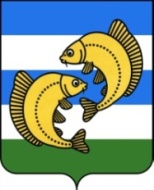 Курганская областьЧастоозерский районЧастоозерская районная Дума РЕШЕНИЕот _______ 2022 года                            № ___с. ЧастоозерьеО внесении дополнений в решение Частоозерской районной Думы от 28 декабря 2021 года № 99 «Об утверждении Прогнозного плана                    (программы) приватизации муниципального имущества Частоозерского района на 2022 год»      	В соответствии с Федеральным законом от 6 октября 2003 года №131-ФЗ «Об общих принципах организации местного самоуправления в Российской Федерации», от 21 декабря 2001 года № 178-ФЗ «О приватизации государственного и муниципального имущества» Частоозерская районная Дума РЕШИЛА:Внести в раздел 3 приложения к решению Частоозерской районной Думы  от 28 декабря 2021 года № 99 «Об утверждении Прогнозного плана (программы) приватизации муниципального имущества  Частоозерского  района на 2022 год» дополнения следующего содержания:          2. Разместить настоящее решение на официальном сайте и информационном стенде Администрации Частоозерского района в установленном порядке.     	3. Настоящее решение вступает в силу после опубликования.Председатель Частоозерской районной Думы                                               В.А. ИсаковГлава Частоозерского района	                     	                                          П.А. Перепечин№ п/пнаименование объекта недвижимого имуществаместонахождениесрок приватизации5.Нежилое здание, с кадастровым номером 45:19:020101:3299, площадью 40 кв.м., 1982 года постройки, этажность: 1, материал стен: бетонРоссия,  Курганская обл., Частоозерский район, с. Частоозерье, ул. Ленина, 1а 1-2 квартал